INFORME DE  PROCESOS DE LICITACIONES Y CONTRATACIONES REALIZADAS DE ENERO A  DICIEMBRE DE     2018FECHA PERTURA OFERTAS5 DE CIEMBRE   DE2017ACTA INFORME	RESOLUCIÓN	RESULTADO DEL PROCESO6 DE	Nº  547DICIEMBRE DE	DE 8 DE	DECLARADA DESIERTA2017DECLARADA DESIERTADECLARADA DESIERTADECLARADA DESIERTA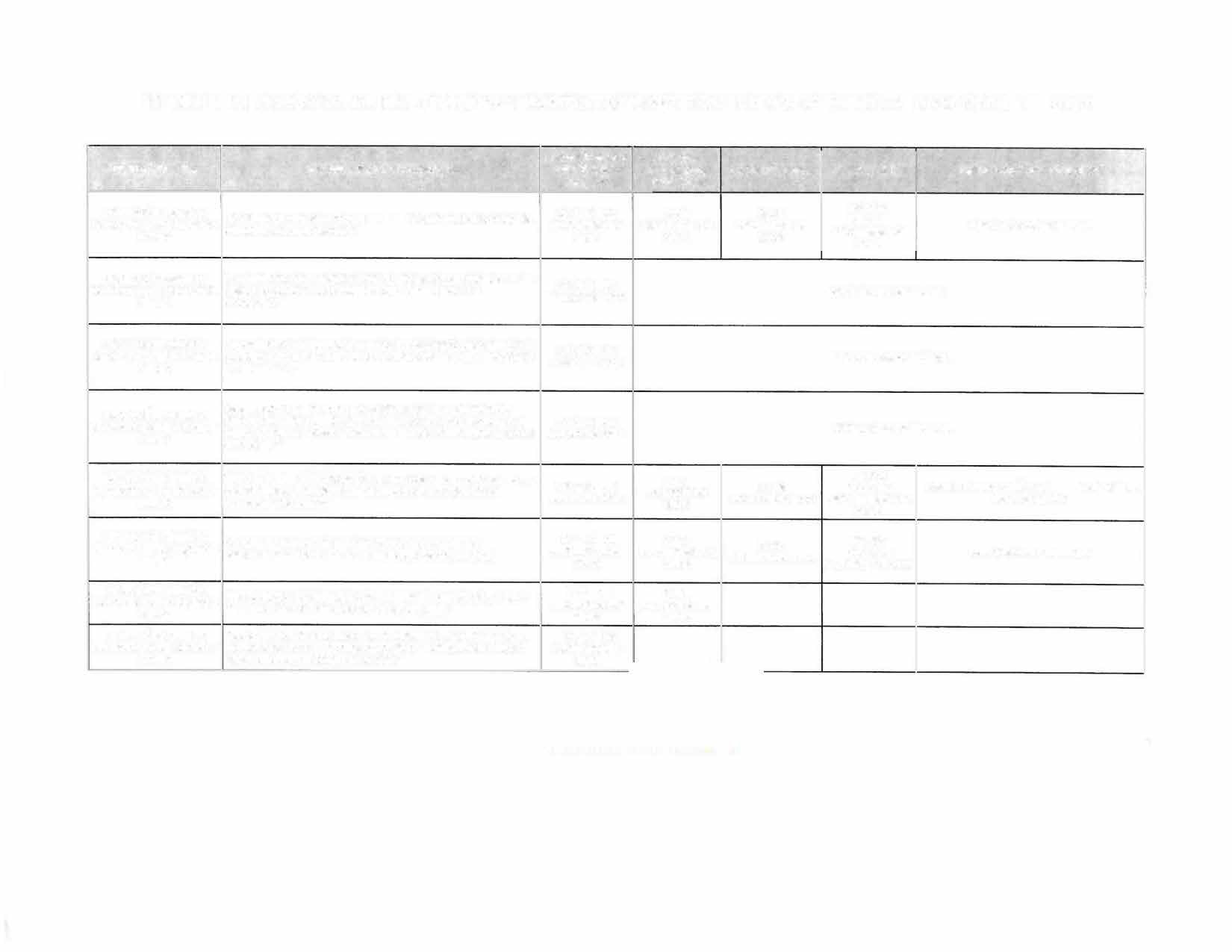 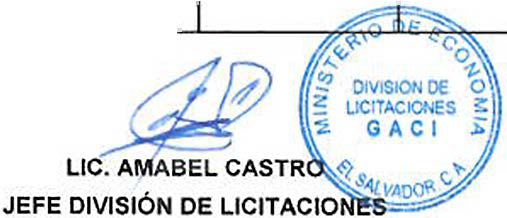 14 DE GOSTO  DE201827 DE	Nº 352PTIEMBRE DE	DEL  9 DE2018	OCTUBRE DE 201821 DE CIEMBRE DE2018DECLARADA  DESIERTAINFORME DE PROCESOS DE LICITACIONES Y CONTRATACIONES REALIZADAS DE ENERO A DICIEMBRE DE 2018FECHA VENTA Y	FECHALICITACION No.	NOMBRE DE LA LICITACION	RETIRO DE	APERTURA	ACTA INFORME	RESOLUCIÓN	RESULTADO DEL PROCESOBASES	OFERTASLICITACIÓN PÚBLICA	"SUMINISTRO DE SERVICIO DE TELECOMUNICACIONES PARA EL	21Y22   DE	17  DE	17 DE ENERO	Nº    25LP Nº  01/2018-MINEC	MINISTERIO DE ECONOMÍA"	DICIEMBRE DE	ENERO DE 2018	DE 2018	DEL 19 DE ENERO	CTE TELECOM PERSONAL, S.A. DE C.V.LICITACIÓN PÚBLICA LP Nº 02/2018·MINEC"SUMINISTRO DE TINTA, TONER YPAPEL BONO PARA EL  MINISTERIO  DE ECONOMÍA"22Y23   DE	19  DE	30 DEMARZO DE    2018   ABRIL  DE 2018	ABRIL DE 2018Nº    220 DEL 1 DE JUNIOADJUDICACIÓN PARCIAL DE ACUERDO AL SIGUIENTE DETALLE.l. TINTAS Y TONER DECLARADA DESIERTA11. RESMA DE PAPEL BONO ADJUDICADODE 2018	A:ACOACEIG DE R.L.PBS EL SALVADOR, S.A. DE C.V.LICITACIÓN PÚBLICA	"SUMINISTRO DE TINTA YTONERLP Nº 03/2018-MINEC	PARA EL MINISTERIO DE ECONOMÍA"Nº  270DEL  16  DE JULIO	GRUPO Q EL SALVADOR, S.A. DE C.V.DE 2016ADJUDICACIÓN PARCIAL DE ACUERDO AL SIGUIENTE DETALLE.12Y1SDE	30 DE	S DE	Nº   395	ÍTEM l. COMPUTADORAS PORTÁTILESLICITACIÓN PÚBLICA	"ADQUISICIÓN DE EQUIPO INFORMÁ!ICO PARA EL MINISTERIO	OCTUBRE DE	OCTUBRE DE	NOVIEMBRE DE	DEL 7 DE	DECLARADA DESIERTALP Nº 05/2018-MINEC	DE ECONOMIA"2018	2018	2018NOVIEMBRE DE2018	ÍTEM II. SOLUCIÓN DE SWITCH DE ACCESO 48 PTOS ADJUDICADA A:LICITACIÓN PÚBLICA	ADQUISICIÓN DE DISPOSITIVOS DE SEGURIDAD DE PERIMETRO	S Y6  DE	21  DE	26 DE NOVJEMBRE	29 DERAF, S.A. DE C.V.LP Nº 06/2018·MINEC	NGFW  PARA EL MINISTERIO DE ECONOMÍA	NOVIEMBRE DE	NOVIEMBRE DE	DE      2018	NOVIEMBRE DE	JMTELCOM, S.A. DE C.V.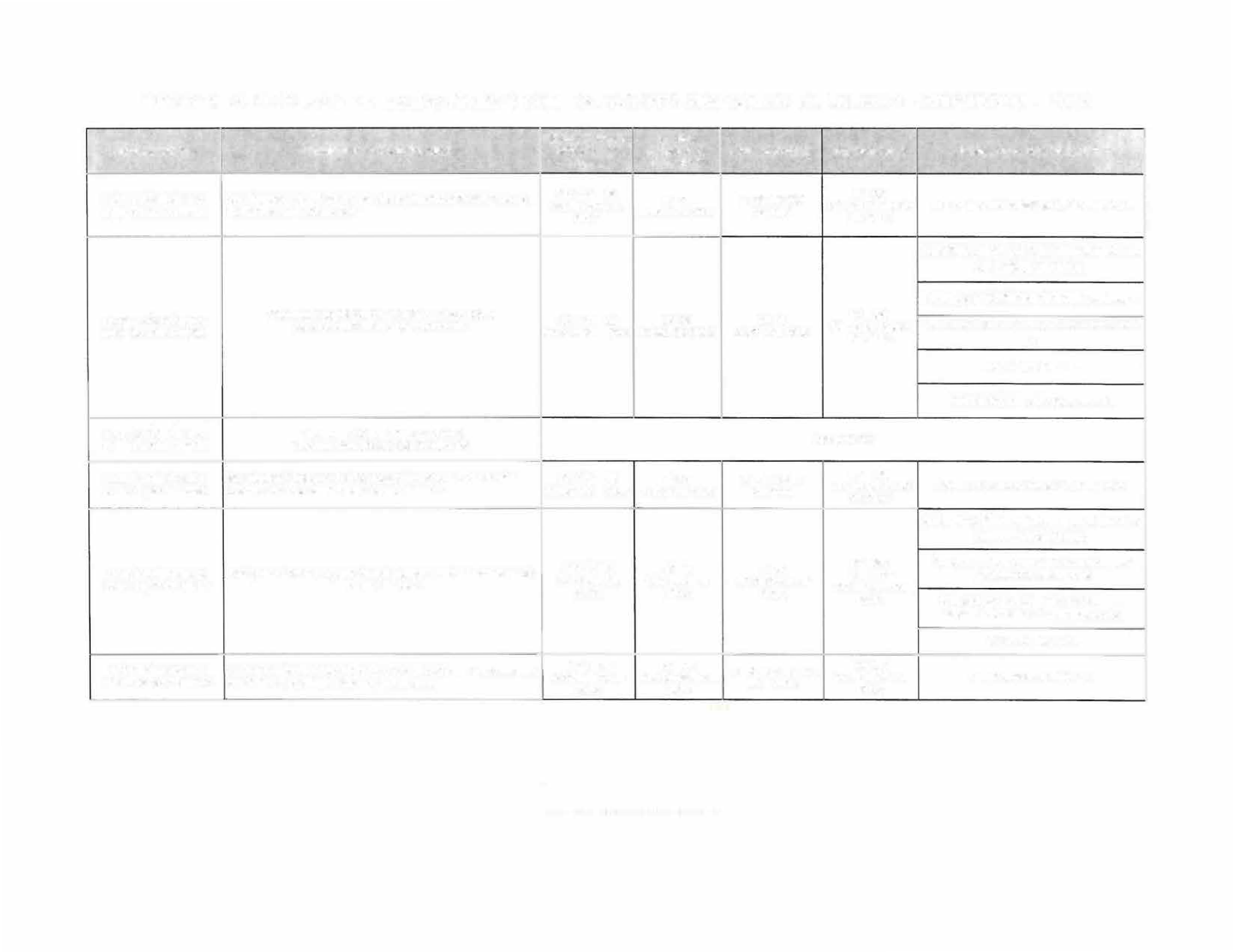 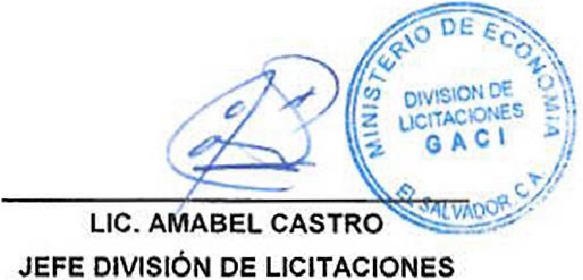 INFORME DE PROCESOS DE LICITACIONES Y CONTRATACIONES REALIZADAS DE ENERO A  DICIEMBRE DE  2018LIBRE GESTIÓN	DESCRIPCIÓN DEL PROCESO	FECHA	RECEPCION	EVALUACION	RESULTADO DEL PROCESO PROCESO No.'"SUMINISTRO DE CERTIFICADOS PARA LA COMPRA DE CALZADO    DEL 8 AL 14 DE    14 DE FEBRERO	15 DE FEBRERO PARA EMPLEADOS DEL MINISTERIO DE ECONOMÍA"	FEBRERO 2018	2018		201818 0064	SUMINISTRO DE UNIFORMES PARA EMPLEADOS DEL MINISTERIO   DEL 23 Al 28 DE	2 DE MARZO	7 DE MARZO	CREACIONES TEXTILES/ MARÍA CARMEN GUILLÉN18 0055	ADQUISICIÓN DE COMPUTADORAS Y SOFTWARE PARA El	DEL 16 AL 22 DE	22 DE MAYO	1 DE JUNIO	DATA & GRAPHICS, S.A. DE C.V.18 504MINISTERIO DE ECONOMÍA	MAYO 2018	2018	2018	STB COMPUTER, S.A. DE C.V.18 0812	"SUMINISTRO  DE SERVICIO  DE MANTENIMIENTO PREVENTIVO Y      DEL  20 AL   26 DE	28 DE JUNIO	12 DE  JULIOCENTRO AUTOMOTRIZ ESPAÑA,  S.A.  DE C.V.18 0815CORRECTIVO PARA VEHÍCULOS AUTOMOTORES DEL MINISTERIO DE ECONOMÍAJUNIO 2018	2018	201818 0803'"SUMINISTRO  DE 4,100 CUPONES PARA LA  COMPRA DE	DEL  20 AL  26 DE9 DE JULIO 201818 DE JULIOUNO EL SALVADOR, S.A.COMBUSTIBLE PARA VEHÍCULOS AUTOMOTORES DEL MINISTERIO DE ECONOMÍA"JUNIO 2018	2018NEXT GENESIS TECNOLOGIES, S.A. DE  C.V.18 0832"SERVICIO DE EXTENSIÓN DE GARANTÍA, SOPORTE Y	SEGACORP, S.A. DE C.V.REEMPLAZO DE PARTES  PARA  EQUIPOS  DE  MISIÓN CRÍTICAPARA LA INFRAESTRUCTURA MINEC'"	TECNASA ES, S.A. DE  C.V.GBM EL SALVADOR, S.A. DE C.V."SUMINISTRO DE SERVICIOS DE SEGUROS PARA VEHÍCULOSAUTOMOTORES, PÓLIZA DE DAÑOS TODO RIESGO (TRIN) Y DE	DEL 10 AL 16 DE    16 DE AGOSTO	22 DE AGOSTO	SEGUROS E INVERSIONES,  S.A.,PBS  EL SALVADOR, S.A. DE C.V.18 0850"SUMINISTRO DE SERVICIO DE INTERNET Y ENLACES DE DATOS DEL4 AL 10 DE DEPARTAMENTALES PARA EL MINISTERIO DE ECONOMÍA'"	SEPTIEMBRE  201813 DE SEPTIEMBRE20 DE SEPTIEMBRE2018DPG, S.A. DE  C.V.COMUNICACIONES IBW EL SALVADOR, S.A. DE C.V.2018	TELECOMODA,  S.A. de C.V.18 0729,  18 0743 y	18  "SUMINISTRO DE SERVICIO DE LIMPIEZA PERMANENTE PARA EL	DEL  6 AL 12 DE	13 DE	21 DE SEPTIEMBRE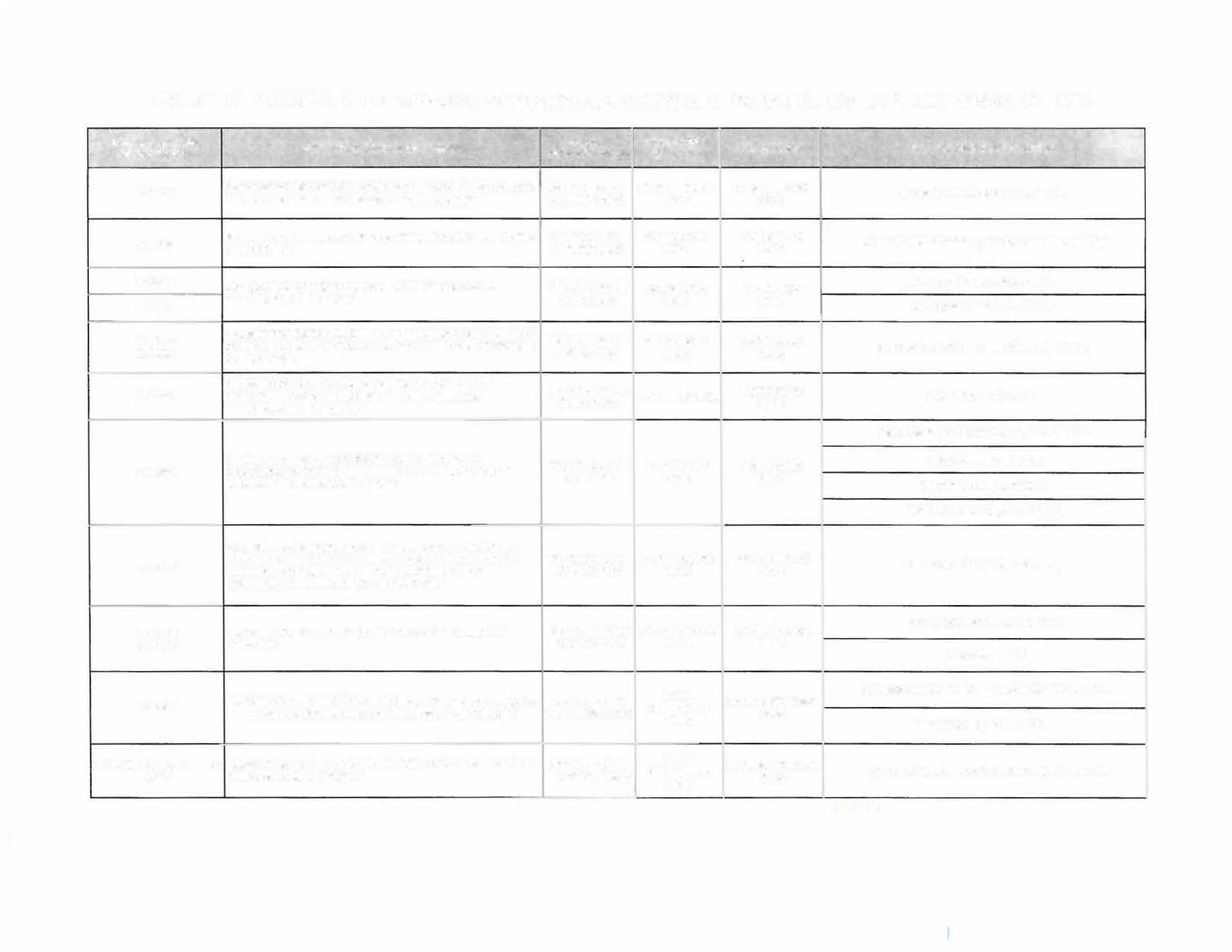 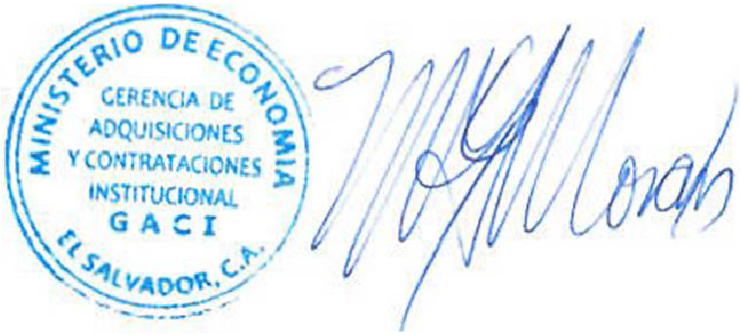 0747	MINISTERIO DE ECONOMÍA"	SEPTIEMBRE 2018	SEPTIEMBRE	2018O & M MANTENIMIENTO  Y SERVICIOS,  S.A. DE C.V.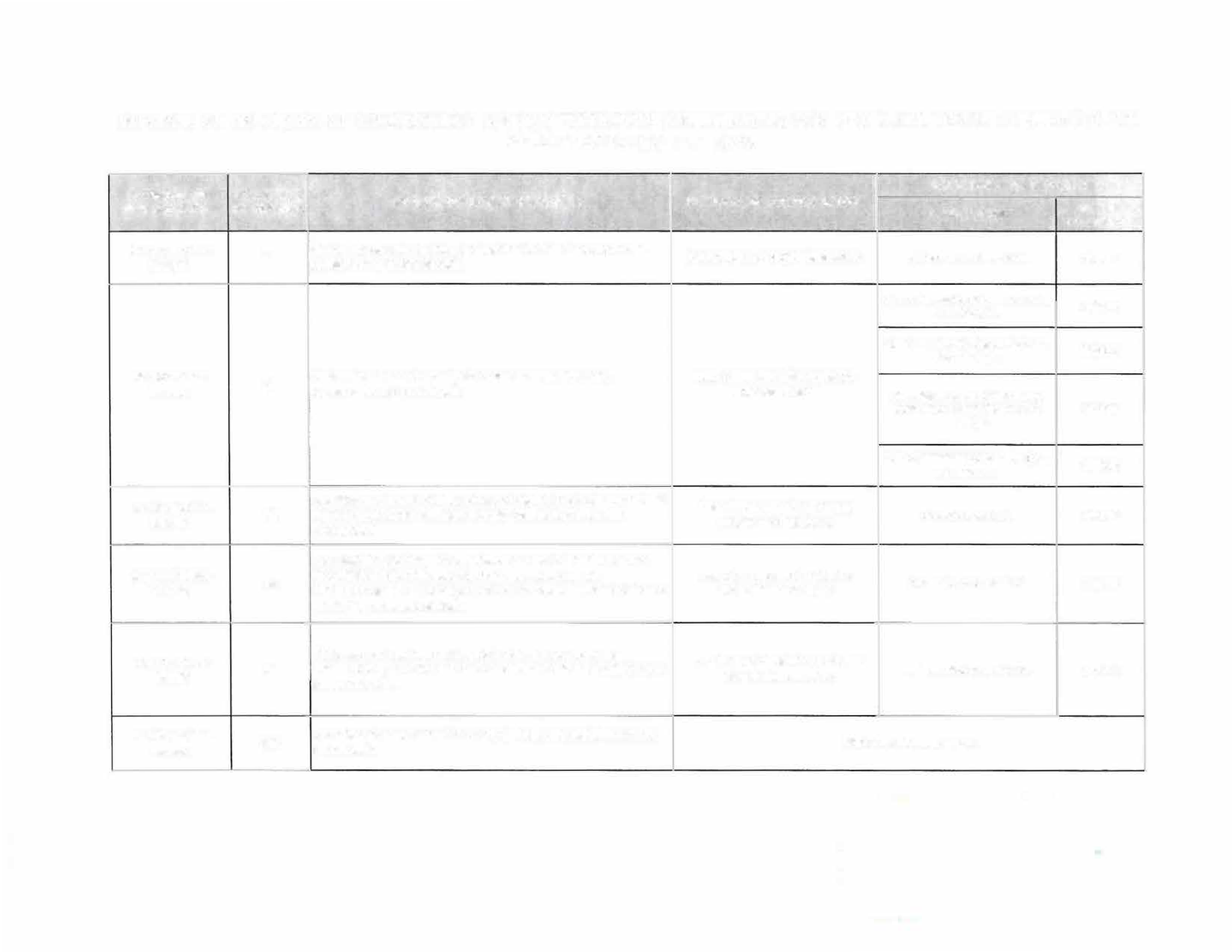 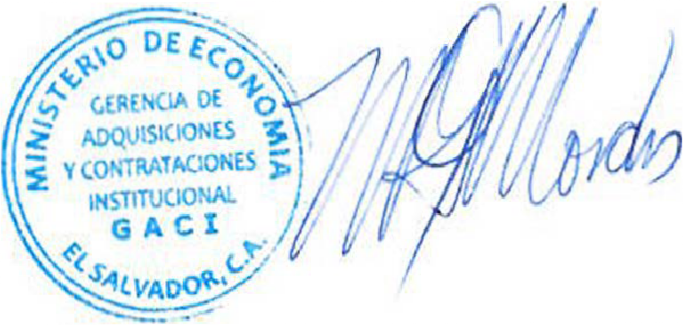 INFORME DE PROCESOS DE ADQUISICIONES Y CONTRATACIONES REALIZADAS POR MEDIO DEL MERCADO BURSÁTIL DE ENERO A DICIEMBRE DE  2018PERIODO  DE CONTRATACIÓNDE MARZO A DICIEMBRE 2018A.T.C. INTERNATIONAL DE C.A..DEL 19 DE FEBRERO HASTA DICIEMBRE 2018DEL 09 DE JULIO AL 31 DE DICIEMBRE DE 2018DEL 22 DE JUNIO AL 31 DE DICIEMBRE DE 2018DEL 16 DE AGOSTO AL 31 DE DICIEMBRE DE 2018DECL